CHAPTER 29BUDGET PLANNING BUSINESS§701.  Business prohibited1.  Budget planning prohibited.  Except as provided in subsection 2, a person, firm, association or corporation may not engage in the business of budget planning on behalf of a consumer.[PL 1999, c. 560, §1 (NEW).]2.  Exceptions.  This chapter does not apply to:A.  A person admitted to the practice of law in this State as of the effective date of this section, except to the extent that budget planning or debt management services constitute the exclusive activity of that attorney;  [PL 1999, c. 560, §1 (NEW).]B.  A supervised financial organization as defined in Title 9‑A, section 1‑301, subsection 38‑A;  [PL 1999, c. 560, §1 (NEW).]C.  A supervised lender as defined in Title 9‑A, section 1‑301, subsection 39; or  [PL 1999, c. 560, §1 (NEW).]D.  Any organization that is registered with the State as a debt management service provider under Title 32, chapter 80‑A.  [PL 1999, c. 560, §1 (NEW).][PL 1999, c. 560, §1 (NEW).]SECTION HISTORYPL 1969, c. 420, §4 (AMD). PL 1971, c. 424, §8 (AMD). PL 1999, c. 560, §1 (RPR). §702.  Budget planning, defined"Budget planning" means the making of a contract with a particular debtor, when the debtor agrees to pay a certain amount periodically to the person engaged in the budget planning, who shall distribute the same to a certain specified creditor or among certain specified creditors in accordance with a plan agreed upon by the debtor.  [PL 1999, c. 560, §2 (AMD).]SECTION HISTORYPL 1999, c. 560, §2 (AMD). §703.  PenaltyWhoever, either individually or as the officer or employee of any person, corporation or association, violates any of the provisions of section 701 shall be punished by a fine of not more than $500, or by imprisonment for not more than 6 months, or by both.The State of Maine claims a copyright in its codified statutes. If you intend to republish this material, we require that you include the following disclaimer in your publication:All copyrights and other rights to statutory text are reserved by the State of Maine. The text included in this publication reflects changes made through the First Regular and First Special Session of the 131st Maine Legislature and is current through November 1. 2023
                    . The text is subject to change without notice. It is a version that has not been officially certified by the Secretary of State. Refer to the Maine Revised Statutes Annotated and supplements for certified text.
                The Office of the Revisor of Statutes also requests that you send us one copy of any statutory publication you may produce. Our goal is not to restrict publishing activity, but to keep track of who is publishing what, to identify any needless duplication and to preserve the State's copyright rights.PLEASE NOTE: The Revisor's Office cannot perform research for or provide legal advice or interpretation of Maine law to the public. If you need legal assistance, please contact a qualified attorney.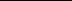 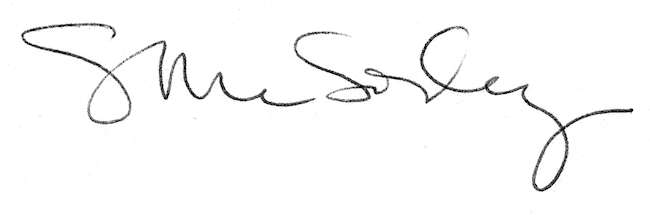 